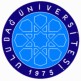 BölümBilgisayar Müh.NumaraDersMühendislik Tasarımı IAd-SoyadDeğerlendirmeYarıyıl içiİmzaProje konusuProje konusu1234ToplamDanışmanıDanışmanıNotTarihTarihİmzaNot1Projenizle ilgili yapılmış çalışmaları (kaynak taramasını) özetleyiniz.Projenizle ilgili yapılmış çalışmaları (kaynak taramasını) özetleyiniz.Projenizle ilgili yapılmış çalışmaları (kaynak taramasını) özetleyiniz.Projenizle ilgili yapılmış çalışmaları (kaynak taramasını) özetleyiniz.Projenizle ilgili yapılmış çalışmaları (kaynak taramasını) özetleyiniz.Projenizle ilgili yapılmış çalışmaları (kaynak taramasını) özetleyiniz.Projenizle ilgili yapılmış çalışmaları (kaynak taramasını) özetleyiniz.Projenizle ilgili yapılmış çalışmaları (kaynak taramasını) özetleyiniz.Projenizle ilgili yapılmış çalışmaları (kaynak taramasını) özetleyiniz.Projenizle ilgili yapılmış çalışmaları (kaynak taramasını) özetleyiniz.Projenizle ilgili yapılmış çalışmaları (kaynak taramasını) özetleyiniz.2Projenizin teorik temellerini açıklayınız.Projenizin teorik temellerini açıklayınız.Projenizin teorik temellerini açıklayınız.Projenizin teorik temellerini açıklayınız.Projenizin teorik temellerini açıklayınız.Projenizin teorik temellerini açıklayınız.Projenizin teorik temellerini açıklayınız.Projenizin teorik temellerini açıklayınız.Projenizin teorik temellerini açıklayınız.Projenizin teorik temellerini açıklayınız.Projenizin teorik temellerini açıklayınız.BölümBilgisayar Müh.NumaraDersMühendislik Tasarımı IAd-SoyadDeğerlendirmeYarıyıl içiİmza3Projenizin tasarım aşamalarını açıklayınız.4Projenizin mevcut çalışmalarla genel bir karşılaştırmasını yapınız.